	Vízkutató Vízkémia Kft Akkreditált  Laboratórium	 	1026. Budapest, Szilágyi E. fasor 43/b.
	 	1-2148937, 1-2124157      
		posta@vizkemia.hu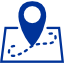 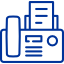 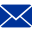 Ajánlatkérő Vizsgálandó  mintaVizsgálandó minta típusa  /  vizsgálat  tárgya  Kitöltést követően a posta@vizkemia.hu e-címre csatolmányként vagy faxon az (1) 2124157 számra küldje el ajánlat kérését.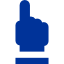 Név:Cég:Cím:Telefon:E-cím:  Megnevezés:Származás (helység): Mintavétel:    	Mintavétel:    	 ivóvíz, csapvíz kútvíz vizsgálat  ásványvíz  figyelő kút termálvíz / gyógyvíz gázvizsgálat palackozott / ballonos víz felszíni víz (folyó, tó)  Egyéb:   A vizsgálat célja:  megjegyzés : ha rendeletnek, technológiai vagy hatósági előírásnak kell megfelelnie, kérjük jelezze a kritériumokat (amennyiben ismeri)  Egyéb:   A vizsgálat célja:  megjegyzés : ha rendeletnek, technológiai vagy hatósági előírásnak kell megfelelnie, kérjük jelezze a kritériumokat (amennyiben ismeri)